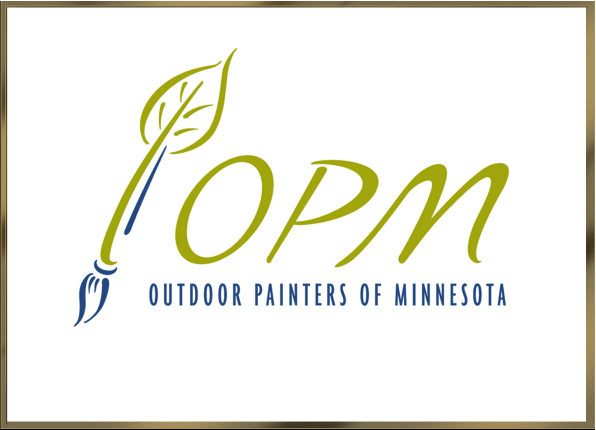 OPM Monthly Meeting AgendaSaturday, May 6, 201712:30 p.m. | Ramsey County Library—Shoreview**ELECTION**  Propose election by acclamation (white ballot) of candidates, President: Allison Eklund, Secretary: Sallie Malmsstrom & Treasurer: Mark EllisSecretary’s Report (Sallie Malmstrom)Approval of March 11 MinutesPresident’s Report (Allison Eklund)PACE 2017:  Networking, ideas for development & member growthArts@MSP continuing exhibit proposal declined, Wayzata Art Experience canceled, and no FrameWorks fall salon.  Application pending for 2018 exhibit at Banfill-Locke CFA.Loring Park Art Festival is on, with free admission/painting/exhibits for painters.  Need SignUp ASAP for painters, set-up, take-down, and time slots in tent.Need Advance Paint-Outs scheduled the week or two before, invitations to paint in advance to seed tent with LP paintings.Major Exhibits:  Como June 11 through Labor Day; Hennepin History Museum July 15 through September 17; and River Falls Library November 11 through December 15.Treasurer’s Report (Mark Ellis)Membership Report (Mary Jo Ellis):  We have 131 members.  33 are new and 98 are renewals.Paint-Outs Report (Susan Estill)Old BusinessPaint-Out and exhibit with 50% commission, 100% price markup at UMN Landscape Arboretum:  Peter & Allison will meet with Wendy DePaolisNew BusinessApprovals needed:Hennepin History Museum exhibit:  12 people, 2 paintings each, plein air or 1 studio with field study, and July 21 commitmentNEXT MEETING:  DATE, TIME & PLACE.May 6, 2017 Monthly MeetingSign-In SheetNameEmail Address  (to circulate minutes)Allison Eklundallison@eklund-law.com